Home learning - Summer Term  - Week 5-  Year 4 WC: 29.06.2020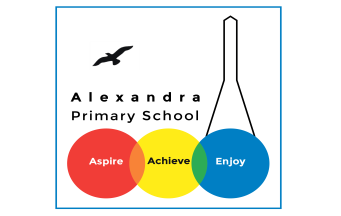 WritingThis week is based on: Electricity!!Monday 29th June 2020LO: To gather ideas using research.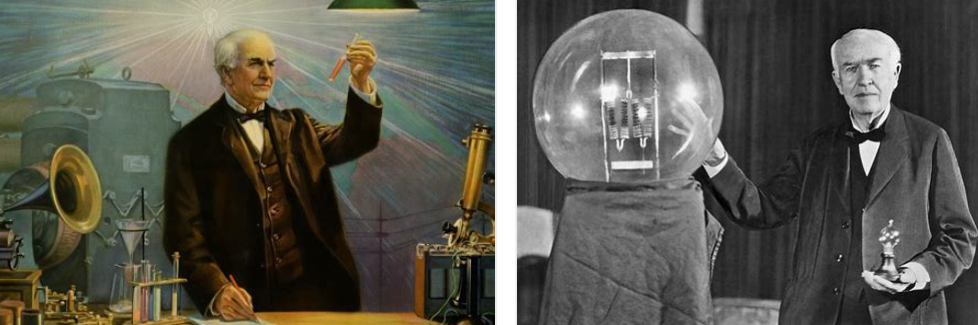 https://www.ducksters.com/biography/thomas_edison.phphttps://www.theschoolrun.com/homework-help/thomas-edisonhttps://kids.kiddle.co/Thomas_EdisonTuesday 30th June 2020LO: To understand the features of an information leaflet.Main Activity: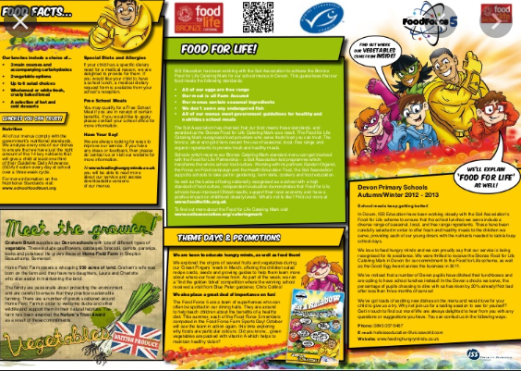 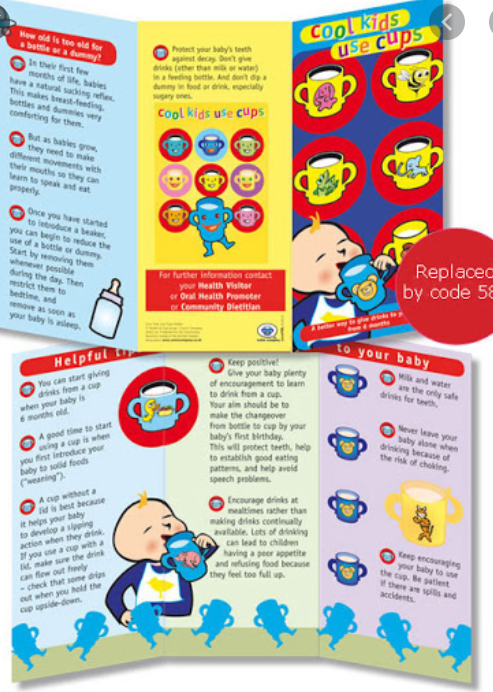 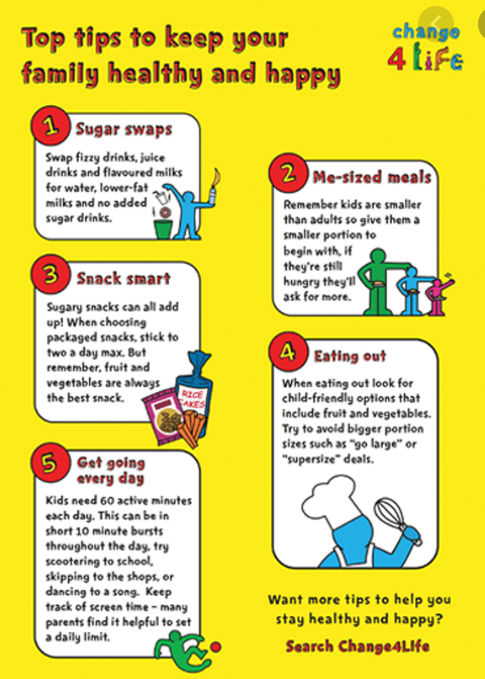 Wednesday 1st July 2020LO: To plan our writing.Main Activity:Briefly outline the key points you would like to Cover in your final report on Friday.Use notes, key words and phrases – you do not need to write in full sentences.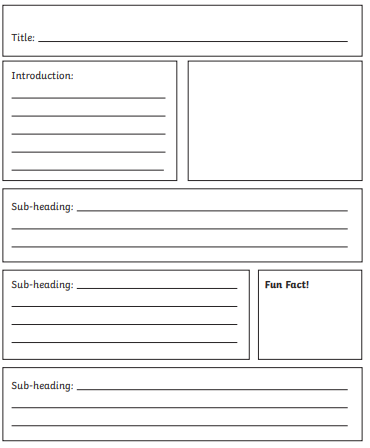 Thursday 2nd July 2020                                                                                Key Focus: Thomas Alva EdisonLO: To write the beginning of an information leaflet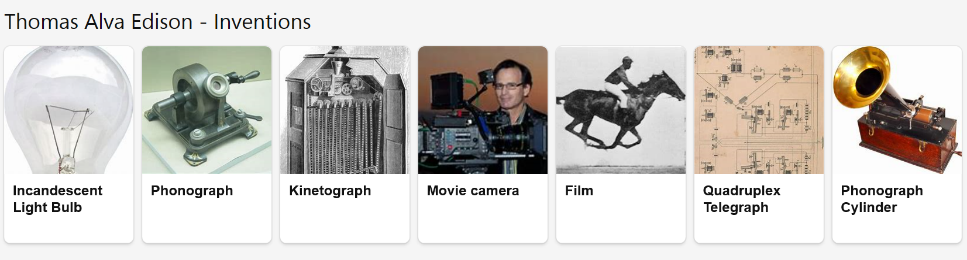 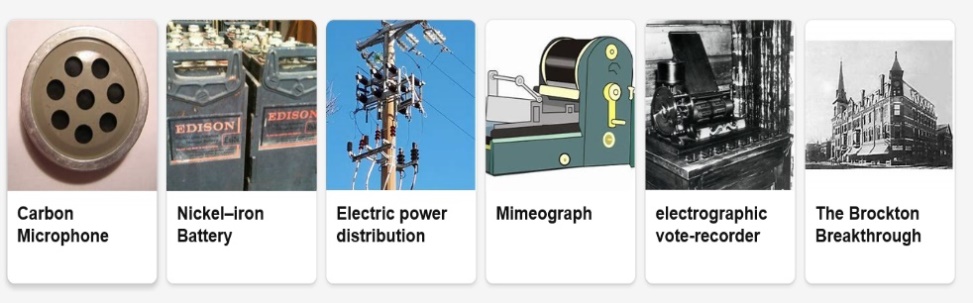 Friday 3rd July 2020LO: To write the ending of an information leaflet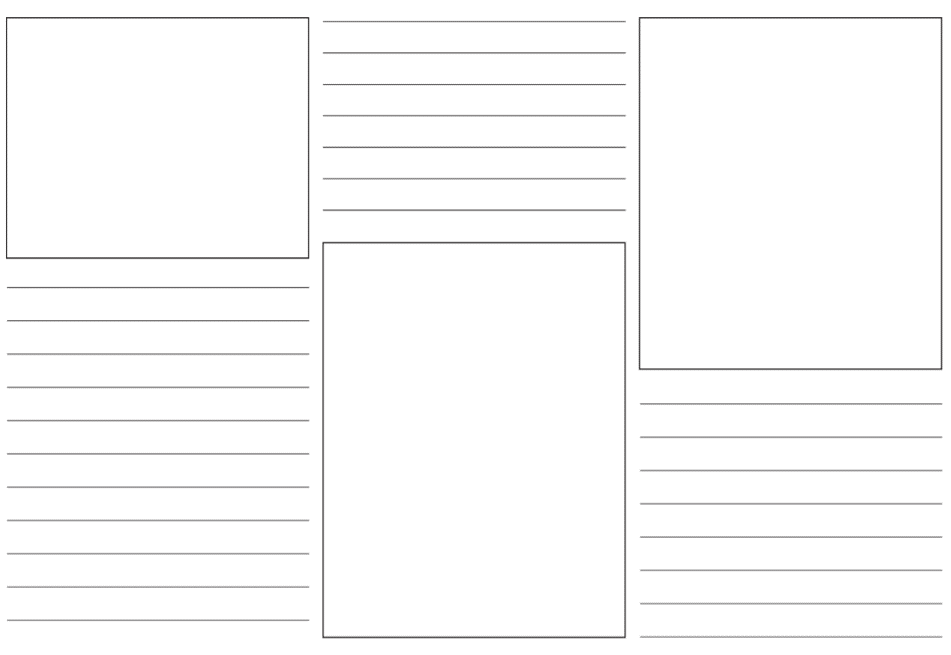 An example:Thomas EdisonThomas Alva Edison (February 11, 1847 – October 18, 1931) was an American inventor and businessman who has been described as America's greatest inventor. He developed many devices in fields such as electric power generation, mass communication, sound recording, and motion pictures. Keep reading and you will find out more.ChildhoodThomas Edison was born in Ohio, America. As a child, he had hearing problems from the illness scarlet fever. His mother was a teacher, so he did not go to school but was taught at home. As a teenager, he sold candy and newspapers on trains. Quickly he became a good businessman, and with four assistants started selling newspapers on the streets. Getting a jobHe first got his job by accident when he saved a three-year old boy from being hit by a train. The boy’s father was so grateful that he gave Thomas a job as a telegraph operator. At 19 years old, Thomas moved to Kentucky to start a new job. He chose to work at night so that he could carry on with his experiments. Unfortunately, he spilt sulphuric acid on the floor and it dripped through the wooden floorboards onto the desk below. Thomas Edison lost his job!First inventionThomas Edison’s first invention was invented in 1977 – the phonograph. This was a machine that could record and replay sound. The sound was played through a large horn. Suddenly, Edison became very famous.The Electric lightbulbThomas wanted to invent a light that did not need oils or gas to be lit. After some tests and changes, Thomas created a lightbulb that would stay lit for 13 and a half hours. In 1879, he demonstrated this amazing invention to a group of people in Menlo Park. He then became the ‘Wizard of Menlo Park’.Did you know factsThomas Edison died in 1931 from problems with diabetes. He was 84 years old. Almost everyone in the world has used at least one of his inventions: the electric lightbulb. We are still using them today, over 100 years later!